Индивидуальные предприниматели!	Информируем Вас о проведении XXX выставку-ярмарке народных художественных промыслов России «ЛАДЬЯ. Зимняя сказка-2021». Которая состоится 15-19 декабря 2021г. в г. Москве.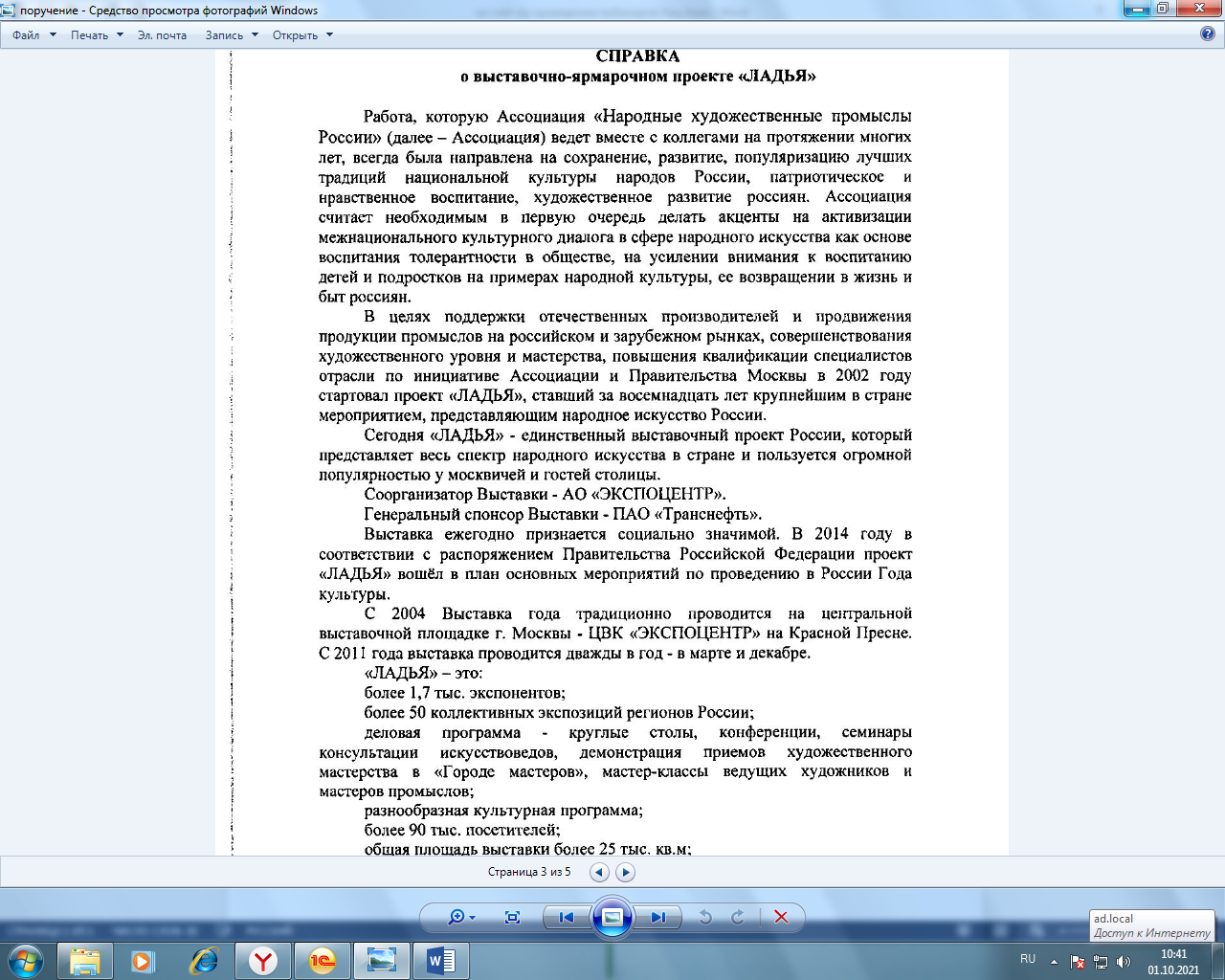 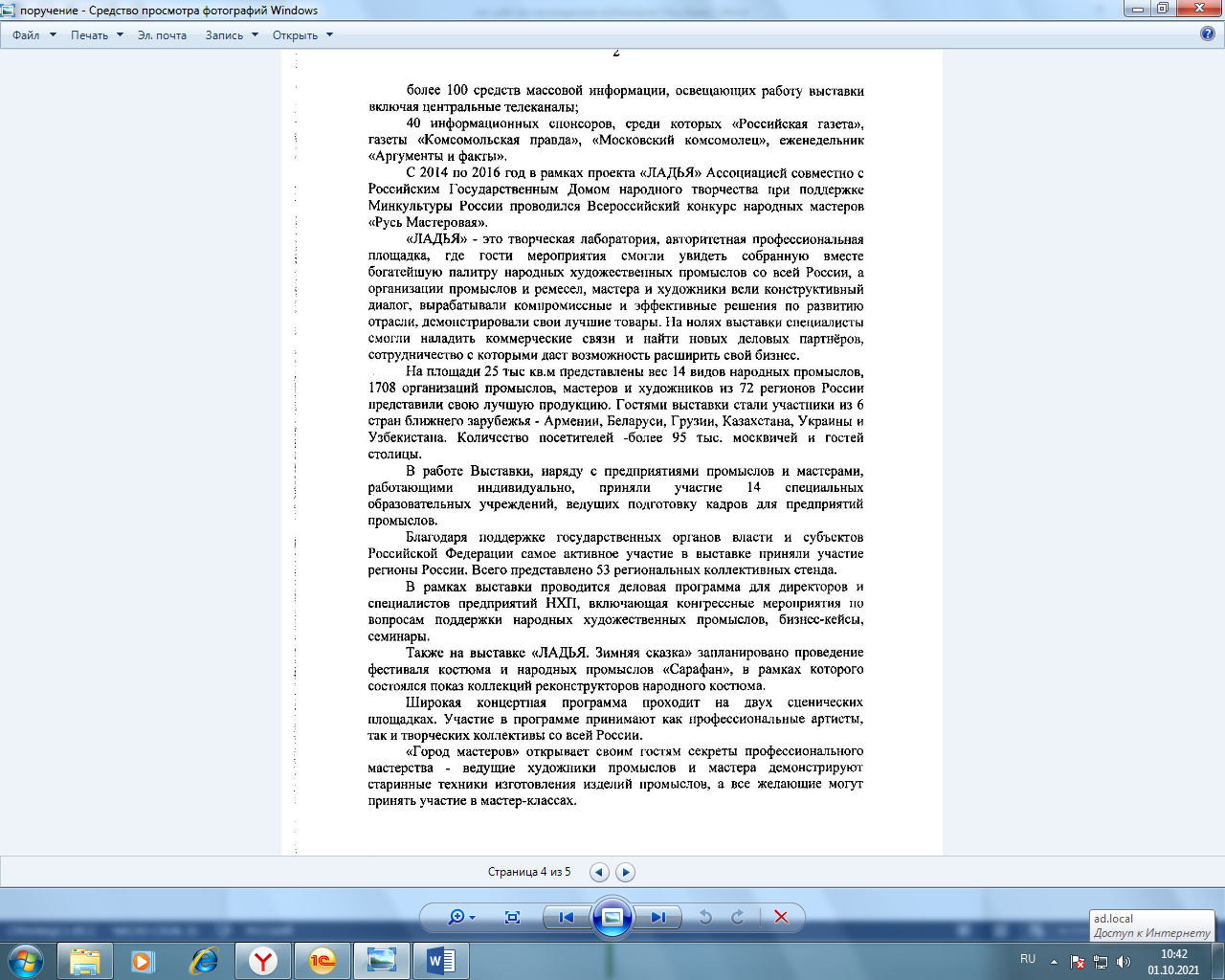 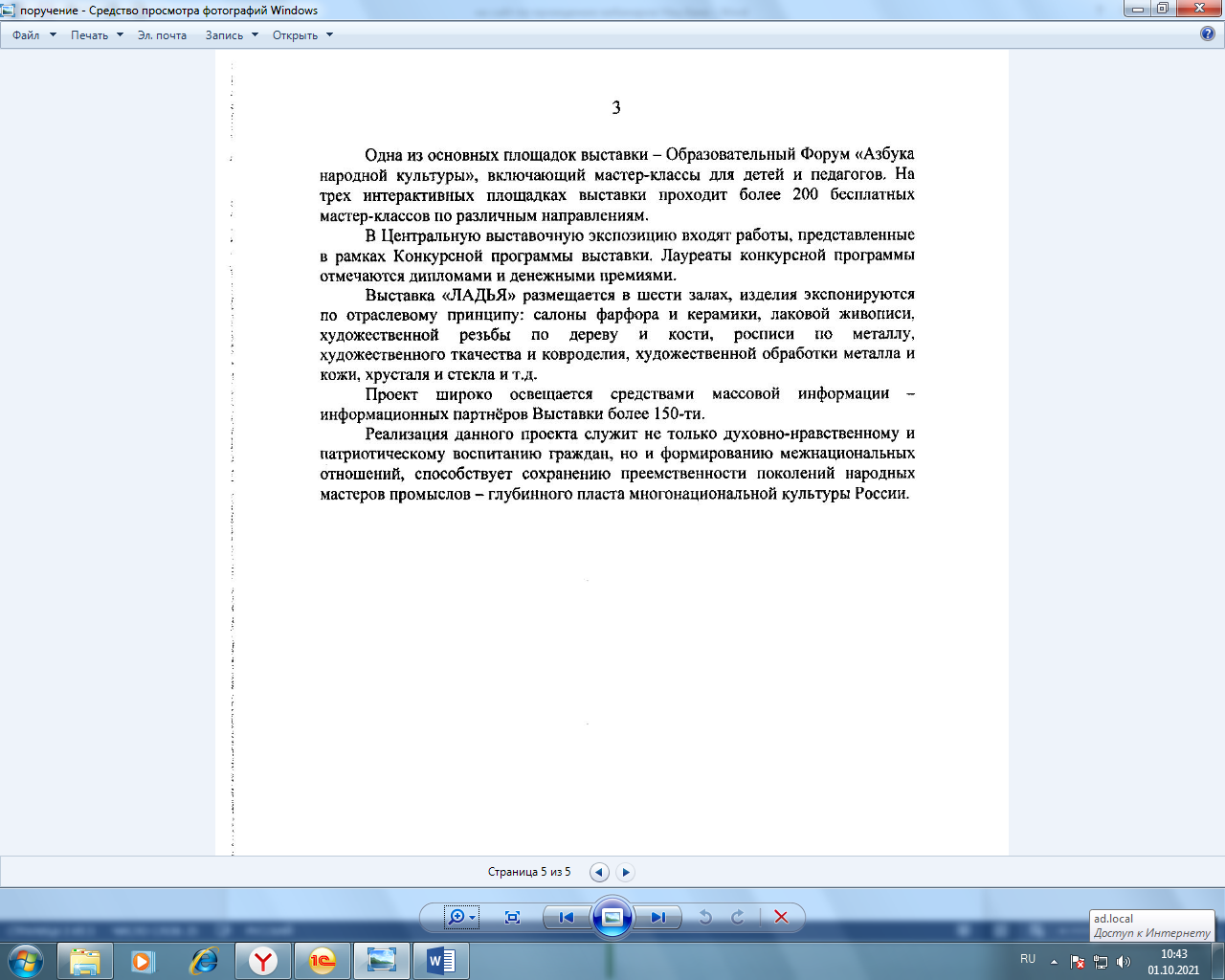 